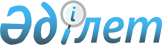 О внесении изменения в постановление Правительства Республики Казахстан от 9 августа 2000 года N 1227Постановление Правительства Республики Казахстан от 13 января 2001 года N 46



          Правительство Республики Казахстан постановляет:




          1. Внести в постановление Правительства Республики Казахстан от 
9 августа 2000 года N 1227  
 P001227_ 
  "О некоторых организациях Комитета по 
стандартизации, метрологии и сертификации Министерства энергетики, 
индустрии и торговли Республики Казахстан" (САПП Республики Казахстан, 
2000 г., N 34, ст. 420) следующее изменение:




          в пункте 5:




          в абзаце втором подпункта 1) слова "и удостоверение" исключить.




          2. Настоящее постановление вступает в силу с 1 июля 2001 года.





     Премьер-Министр
  Республики Казахстан  

(Специалисты: Склярова И.В.,
              Умбетова А.М.)      


					© 2012. РГП на ПХВ «Институт законодательства и правовой информации Республики Казахстан» Министерства юстиции Республики Казахстан
				